 Year 9 summer crop and tractor operation program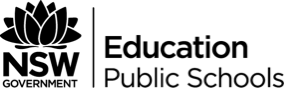 During term 4, a summer crop readily grown in your district can be planted by students.At the commencement of the term, students are involved in the tractor safety training and driving instruction course. The tractor safety training is at an introductory level, this safety training includes the tractor hydraulic system.Agronomic practices skills of cultivating, seed bed preparation, sowing, fertilizer use, irrigating, and pest and disease prevention are developed by students.Students use their tractor driving skills to prepare the ground for the summer crop. Important to sow the summer crop for example, sweet corn, late in the term so harvesting of the crop will occur in mid-term 1 of the following year. Students are involved in the production cycle of the summer crop from sowing to harvest and marketing.The machinery skills include driving the school tractor, cleaning and securely storing the machinery. Plant and soil skills including biosecurity precautions, weed spraying, identifying and applying fertilizers, soil preparation and establishment of an irrigation system suitable for the summer crop.Focus areasDevelop knowledge and skills with farm machineryEstablish a summer growing cropOutcomes5.2.1 Explains the interactions within and between the Agriculture sector and Australian economy, culture and society5.3.1 Implements responsible production of plant products5.3.2 Investigates and applies responsible marketing principles and processes 5.3.3 Explains and evaluates the impact of management decisions on plant production enterprises5.4.1 Evaluates the impact of past and current agricultural practices on agricultural sustainability5.5.1 Designs, undertakes, analyses and evaluates experiments and investigates problems in agricultural context5.5.2 Collects and analyses agricultural data and communicates results using a range of technologies5.6.1 Applies work, health and safety requirements when using, maintaining, and storing chemicals, tools and agricultural machinery5.6.2 Performs plant management practices safely and in cooperation with othersAgriculture Technology 7-10 Syllabus © 2003 Copyright Board of Studies NSW for and on behalf of the Crown in right of the State of New South Wales.ResourcesTractor operators manualGuide to the safe use of tractors: WorkCover Authority of New South WalesDynamic Agriculture Book 1 page 235farmsafe.org.auYates Garden GuideSweet Corn packet, YatesInstructor tractor safety bookletStudent tractor work bookletStudent tractor operations bookletTractor resource booklet Sweet corn resource bookletAll outcomes referred to in this unit come from Agriculture Technology Syllabus (syllabus page 12)
© NSW Education Standards Authority (NESA) for and on behalf of the Crown in right of the State of New South Wales, 2017SequenceOutcomeContentSuggested strategies and assessmentResourcesRegistrationWeek 15.2.15.4.15.6.1Importance of farm safetySafety aspects of tractors including ROPS, safety triangle and guardsStudents introduced to school tractorSafety aspects of tractor identifiedStudents identify and familiarise parts and controls of the school tractor Students: Identify make, model, engine capacity, features of the school tractor.Students complete the relevant sections in student tractor operations bookletInstructor tractor safety bookletStudent tractor operations bookletDynamic agriculture book 1Tractor operators manualGuide to the safe use of tractorsWeek 25.6.1Students identify and familiarise parts and controls of school tractorStudents identify the main parts and controls of a tractorStudents identify the personal protection equipment (PPE) for use in driving tractorIdentify the safety decals of the tractor, caution, warning and dangerLocating and identifying main parts and controls of a tractorStudents complete the relevant sections in student tractor operations bookletInstructor tractor safety bookletStudent tractor operations bookletTractor operators manualGuide to the safe use of tractorsWeek 35.6.1Pre start proceduresTractor starting and stopping Function of gears and leversStudents examined on identifying parts and controls of the tractorStudents introduced to starting and stopping tractor. This may include questioning of students’ knowledge of PPE and tractor pre start checksStudents may start and stop the tractor and become familiar with controls Students complete the relevant sections in student tractor operations bookletTractors operators manualInstructor tractor safety bookletStudent tractor operations bookletTractor resource bookletGuide to the safe use of tractorsWeek 45.6.15.6.2Examination of students’ knowledge and skills in tractor operationTractor driving examinationTractor driving skill test in student tractor operations bookletUse ‘open space’; 50metres x 50metresEnsure departmental protocols are followed for this activityStudents waiting to be examined are to use the tractor resource booklet to assist in completing the student tractor work bookletInstructor tractor safety bookletStudent tractor operations bookletTractor resource bookletStudent tractor work bookletwww.farmsafe.org.auWeek 55.6.15.6.2Examination of students’ knowledge and skills in tractor operationTractor driving skill test in student tractor operations bookletUse ‘open space’; 50metres x 50metresEnsure departmental protocols are followed for this activityStudents waiting to be examined are to use the tractor resource booklet to assist in completing the student tractor work bookletInstructor tractor safety bookletStudent tractor operations bookletTractor resource bookletStudent tractor work bookletWeek 65.6.15.6.2The safe use of tractor implementsIdentify the implements owned by the school. Identify the purpose of each implement and the risks associated with their use. Students complete tasks to identify the safe operating procedures for each implement. Instructor tractor safety bookletStudent tractor operations bookletTractor resource bookletStudent tractor work bookletWeek 75.2.15.3.25.3.35.4.15.5.15.5.2Select a summer crop to be plantedResearch aspects of the summer crop enterprise including, soil preparation, fertiliser application, planting information, irrigation methods used, anatomy of the crop and marketing.Instructor tractor safety bookletSweet Corn resource bookletYates garden GuideSweet corn seed packet labelWeek 85.3.15.3.25.3.35.4.15.5.15.5.25.6.2Preparation for the establishment of the summer cropUse of tractor and cultivator to prepare area for cropForm ‘hills’ in rowsPrepare or have prepared an area for the summer crop using the tractor and rotary tillerComplete a pH test of the soil and add lime fertiliser if required Example: Form x4 ‘Hills’: 300mm high x 400mm wide x 20metres Row spacing: 600mmUse tape measure, pegs, string and garden equipment to form the ‘hills’Instructor tractor safety bookletSweet Corn resource bookletTractor resource bookletStudent tractor work bookletMeasuring and marking out equipmentWeek 95.3.15.3.35.4.15.5.15.6.15.6.2Fertiliser use and seed sowing Deep band the selected fertiliser, 100mm below seedUse a ‘spacer stick’ marked at 300mm intervals for seed sowingSow seeds are recommended depthMark the recommended sowing depth on the end of a trowel handle, using tape to ensure sowing depthInstructor tractor safety bookletSweet Corn resource bookletSeed packetWeek 105.3.15.3.35.4.15.5.15.6.15.6.2Irrigation systemEstablish an irrigation system applicable to the areaDepending on site location, use an electric fence to restrict animal encroachment onto summer cropHarvesting of the summer crop will occur in mid-term 1 of the following yearInstructor tractor safety bookletSweet Corn resource bookletSeed packet